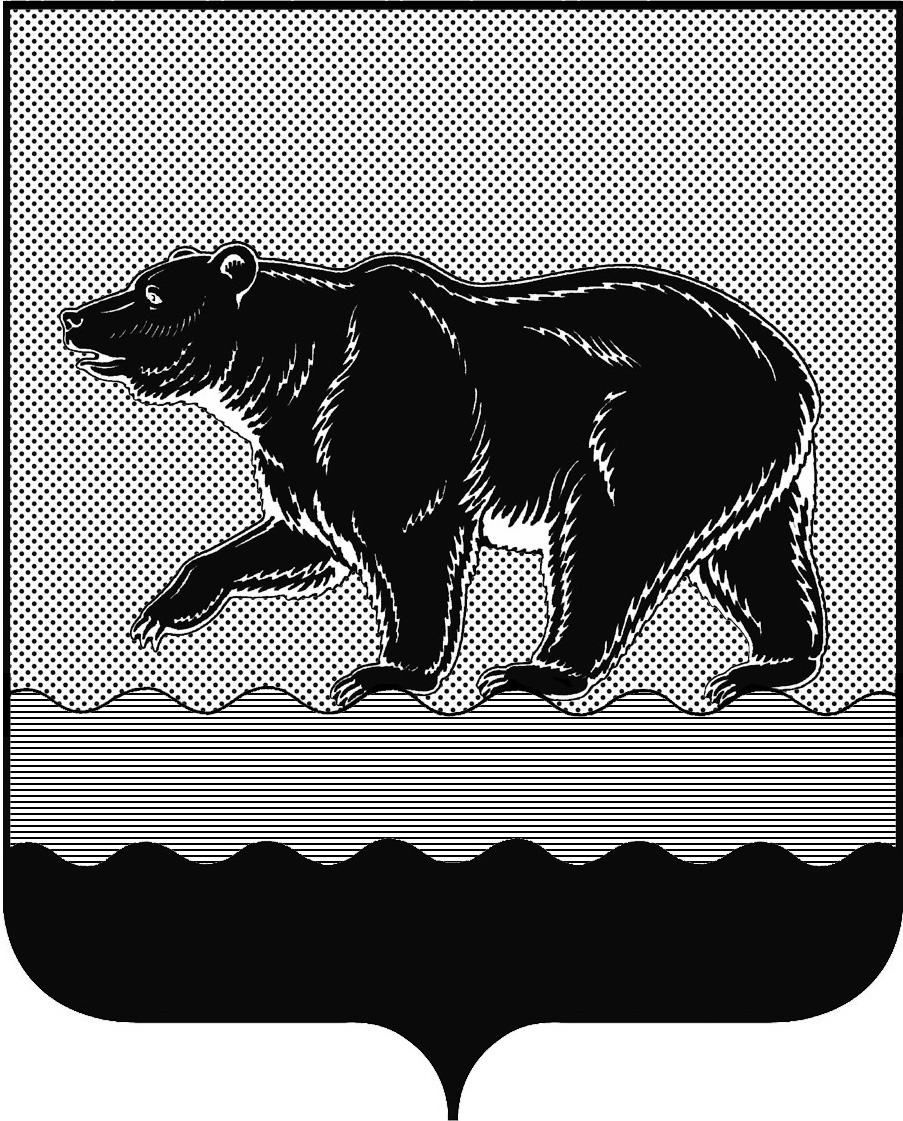 СЧЁТНАЯ ПАЛАТАГОРОДА НЕФТЕЮГАНСКА16 микрорайон, 23 дом, помещение 97, г. Нефтеюганск, 
Ханты-Мансийский автономный округ - Югра (Тюменская область), 628310  тел./факс (3463) 20-30-55, 20-30-63 E-mail: sp-ugansk@mail.ru www.admugansk.ruЗаключение на проект изменений в муниципальную программу «Развитие транспортной системы в городе Нефтеюганске»Счётная палата города Нефтеюганска на основании статьи 157 Бюджетного кодекса Российской Федерации, Положения о Счётной палате города Нефтеюганска, утверждённого решением Думы города Нефтеюганска от 27.09.2011 № 115-V, рассмотрев проект изменений в муниципальную программу города Нефтеюганска «Развитие транспортной системы в городе Нефтеюганске» (далее по тексту – проект изменений), сообщает следующее:1. При проведении экспертно-аналитического мероприятия учитывалось наличие экспертизы проекта изменений в муниципальную программу:1.1. Департамента финансов администрации города Нефтеюганска на предмет соответствия бюджетному законодательству Российской Федерации и возможности финансового обеспечения его реализации из бюджета города Нефтеюганска.1.2. Департамента экономического развития администрации города Нефтеюганска на предмет соответствия:- проекта изменений Порядку принятия решения о разработке муниципальных программ города Нефтеюганска, их формирования, утверждения и реализации, утверждённому постановлением администрации города Нефтеюганска от 18.04.2019 № 77-нп «О модельной муниципальной программе города Нефтеюганска, порядке принятия решения о разработке муниципальных программ города Нефтеюганска, их формирования, утверждения и реализации» (далее по тексту – Порядок от 18.04.2019 № 77-нп):- программных мероприятий целям муниципальной программы;- сроков реализации муниципальной программы задачам;- целевых показателей, характеризующих результаты реализации муниципальной программы, показателям экономической, бюджетной и социальной эффективности;- требованиям, установленным нормативными правовыми актами в сфере управления проектной деятельностью.2. Представленный проект изменений соответствует Порядку от 18.04.2019 № 77-нп. 3. Проектом изменений планируется:3.1. Установить целевые показатели на 2021 год, а именно:- «Протяжённость сети автомобильных дорог общего пользования местного значения, км.» - 57,180;- «Общая протяжённость автомобильных дорог общего пользования местного значения, не соответствующих нормативным требованиям к транспортно-эксплуатационным показателям на 31 декабря отчётного года, км.» - 10,431;- «Доля протяжённости автомобильных дорог общего пользования местного значения, соответствующих нормативным требованиям к транспортно-эксплуатационным показателям, в общей протяжённости автомобильных дорог общего пользования местного значения, %» - 81,758;- «Снижение количества дорожно-транспортных происшествий с пострадавшими.» - 82;- «Снижение количества погибших в результате дорожно-транспортных происшествий.» - 6.3.2. Внесение изменений в целевые показатели на 2020 год, а именно:1. «Протяжённость сети автомобильных дорог общего пользования местного значения, км.» увеличить на 2,376 км., в связи с принятием в муниципальную собственность объектов:1) «Автодорога по ул. Аржанова, подъездная дорога к детской поликлинике» протяжённостью 0,284 км.;2) «Проезд, ведущий от улицы Энергетиков к СНТ «Надежда» протяжённостью 0,330 км.;3) «Автодорога с капитальным покрытием. Ханты-Мансийский автономный округ-Югра, г. Нефтеюганск, в точках 1-5 Северной части Усть-Балыкского месторождения» протяжённостью 0,400 км.;4) «Подъездная автодорога. Ханты-Мансийский автономный округ-Югра, г. Нефтеюганск, Пионерная зона от объездной автодороги по территории АЗС 22» протяжённостью 0,340 км.;5) «Подъездная автодорога к скважине поддержания пластового давления 64. Ханты-Мансийский Автономный округ-Югра АО, г. Нефтеюганск, Усть-Балыкское нефтяное месторождение» протяжённостью 1,020 км. Обращаем внимание, что протяжённость указанных выше объектов составляет в общей сумме 2,374 км.С учётом внесения изменений в целевой показатель на 2020-2021 годы, протяжённость сети автомобильных дорог общего пользования местного значения составит 57,180 км.В соответствии с постановлением администрации города Нефтеюганска от 29.06.2020 № 1003 «Об утверждении перечня автомобильных дорог общего пользования местного значения города Нефтеюганска» (далее по тексту – Постановление от 29.06.2020 № 1003) протяжённость автомобильных дорог общего пользования составляет согласно:- правоустанавливающим документам 57, 1796 км. (с учётом объекта «Автодорога. Проезд Береговой» 137 м., без учёта пунктов 2 строк 4, 15 столбца 1 приложения к Постановлению от 29.06.2020 № 1003, а именно «Улица Нефтяников/Тюменская обл., ХМАО - Югра, г. Нефтеюганск, ул. Нефтяников» 757 м., «Улица Набережная/ Тюменская обл., ХМАО - Югра, г. Нефтеюганск, ул. Набережная» 662 м.);- техническим паспортам 54,149 км. (с учётом объекта «Автодорога. Проезд Береговой» 137 м.; сведения о трёх объектах протяжённостью 1 760 м. в Постановлении от 29.06.2020 № 1003 отсутствуют).Таким образом, исходя из перечня автомобильных дорог, утверждённого Постановлением от 29.06.2020 № 1003, не представляется возможным установить достоверную фактическую протяжённость сети автомобильных дорог общего пользования местного значения применяемую для установления целевого показателя проекта изменений.2. «Общая протяжённость автомобильных дорог общего пользования местного значения, не соответствующих нормативным требованиям к транспортно-эксплуатационным показателям на 31 декабря отчётного года, км.» - увеличить на 1,876 км.;3. «Доля протяжённости автомобильных дорог общего пользования местного значения, соответствующих нормативным требованиям к транспортно-эксплуатационным показателям, в общей протяжённости автомобильных дорог общего пользования местного значения, %» - уменьшить на 2,632%.3.3. Финансовое обеспечение за счёт средств местного бюджета по ответственному исполнителю департаменту жилищно-коммунального хозяйства администрации города Нефтеюганска (далее по тексту – ДЖКХ) на 2021-2030 годы в общей сумме 4 953 854,224 тыс. рублей, в том числе:3.3.1. По подпрограмме I «Транспорт» основному мероприятию «Обеспечение доступности и повышения качества транспортных услуг автомобильным транспортом» предусмотрены бюджетные ассигнования на общую сумму 2 688 017,524 тыс. рублей, в том числе:- 2021-2022 годы в сумме 560 598,400 тыс. рублей (280 299,200 тыс. рублей на каждый год соответственно);- 2023 год в сумме 281 617,600 тыс. рублей;- 2024 год в сумме 263 685,932 тыс. рублей;- 2025-2030 годы в сумме 1 582 115,592 тыс. рублей.В рамках данного мероприятия на 2021 год запланированы бюджетные ассигнования в общей сумме 280 299,200 тыс. рублей на:1) организацию транспортного обслуживания населения автомобильным транспортом общего пользования по городским маршрутам в рамках реализации муниципального контракта от 30.12.2019 
№ 0187300012819000893, заключенного между ДЖКХ и Обществом с ограниченной ответственностью Группа транспортных компаний «ПАСАВТО» сроком на три года (до 31.12.2022 года) на общую сумму 787 102 507 рублей 02 копейки;2) осуществление закупок в сфере регулярных перевозок пассажиров и багажа автомобильным транспортом в городском сообщении по новому маршруту движения общественного транспорта № 8 в сумме 17 931, 621 тыс. рублей.Приказом Минтранса Российской Федерации от 30.05.2019 № 158 утверждён Порядок определения начальной (максимальной) цены контракта (далее по тексту – НМЦК), а также цены контракта, заключаемого с единственным поставщиком (подрядчиком, исполнителем), при осуществлении закупок в сфере регулярных перевозок пассажиров и багажа автомобильным транспортом и городским наземным электрическим транспортом (далее по тексту – Порядок от 30.05.2019 № 158).В результате проведения экспертно-аналитического мероприятия установлено, что расчёт НМЦК при осуществлении закупок в сфере регулярных перевозок пассажиров и багажа автомобильным транспортом произведён ДЖКХ с нарушением положений Порядка от 30.05.2019
№ 158, в связи с чем рекомендуем оценить реалистичность реализации данного мероприятия. Кроме того, в качестве обоснования расчёта средней рыночной стоимости новых транспортных средств (определение значения данного показателя необходимо для расчёта максимальной стоимости работы транспортных средств за весь срок действия контракта) на экспертизу представлены коммерческие предложения 2018-2019 годов, не являющиеся актуальными на дату начала проведения расчёта НМЦК. 3.3.2. По подпрограмме II «Автомобильные дороги» основному мероприятию «Обеспечение функционирования сети автомобильных дорог общего пользования местного значения» предусмотрены бюджетные ассигнования в общей сумме 2 263 836,100 тыс. рублей, в том числе:- 2021-2023 годы в сумме 703 146,900 тыс. рублей (234 382,300 тыс. рублей на каждый год соответственно);- 2024 год в сумме 222 955,600 тыс. рублей;- 2025-2030 годы в сумме 1 337 733,600 тыс. рублей.Данное мероприятие на 2021 год включает в себя:1) содержание автомобильных дорог общего пользования местного значения в сумме 223 421,200 тыс. рублей.Согласно пояснительной записке ДЖКХ:- плановый расчёт выполнен в соответствии с постановлением администрации города Нефтеюганска от 10.02.2020 № 22-нп «Об утверждении нормативов финансовых затрат на капитальный ремонт, ремонт и содержание автомобильных дорог общего пользования местного значения города Нефтеюганска и Правил расчёта размера ассигнований бюджета города Нефтеюганска на капитальный ремонт, ремонт и содержание автомобильных дорог общего пользования местного значения города Нефтеюганска», согласно которому норматив финансовых затрат на содержание автомобильных дорог общего пользования местного значения города Нефтеюганска составляет (на 1 км в ценах 2019 года) 3 910,34 тыс. рублей;- протяжённость автомобильных дорог, находящихся на содержании муниципального образования, составляет 57,136 км., в соответствии с Постановлением от 29.06.2020 № 1003, без учёта проезда Берегового.В соответствии с Постановлением от 29.06.2020 № 1003, информация о протяжённости автомобильных дорог указана согласно правоустанавливающему документу и согласно техническому паспорту объекта.В ряде случаев информация не идентична. При этом, ДЖКХ произведён расчёт  протяжённости автомобильных дорог частично исходя из данных, установленных правоустанавливающими документами, частично согласно данным технических паспортов (приложение к заключению Счётной палаты).Таким образом, оценить обоснованность представленного ДЖКХ расчёта не представляется возможным, в связи с расхождением сведений о протяжённости автомобильных дорог, находящихся на содержании муниципального образования, указанных в Постановлении от 29.06.2020 
№ 1003, а также принятых в расчёт ДЖКХ;2) техническое обслуживание и содержание светофорного хозяйства в сумме 10 436,000 тыс. рублей;Исходя из представленных на экспертизу финансово-экономических обоснований (коммерческие предложения) минимальная стоимость услуг по обслуживанию и содержанию светофорного хозяйства в городе Нефтеюганске на 2021 год составляет 10 819,200 тыс. рублей;Таким образом, финансовые показатели, содержащиеся в проекте изменений, не соответствуют коммерческим предложениям, представленным на экспертизу;3) поставку электроэнергии на светофорное хозяйство в сумме 525,100 тыс. рублей.3.3.3. По подпрограмме III «Безопасность дорожного движения» основному мероприятию «Улучшение условий дорожного движения и устранение опасных участков на улично-дорожной сети» предусмотрены бюджетные ассигнования на 2021 год в сумме 2 000,600 тыс. рублей.Согласно пояснительной записке ДЖКХ планируется обустроить подходы к регулируемым пешеходным переходам дорожными ограждениями.4. Финансовые показатели, содержащиеся в проекте изменений, в целом соответствуют расчётам, представленным на экспертизу, за исключением коммерческих предложений о стоимости услуг по обслуживанию и содержанию светофорного хозяйства в городе Нефтеюганске.По итогам проведения финансово-экономической экспертизы установлено:1. Исходя из перечня автомобильных дорог, утверждённого Постановлением от 29.06.2020 № 1003, не представляется возможным установить достоверную фактическую протяжённость сети автомобильных дорог общего пользования местного значения применяемую для установления целевого показателя «Протяжённость сети автомобильных дорог общего пользования местного значения, км.» проекта изменений.2. Расчёт НМЦК при осуществлении закупок в сфере регулярных перевозок пассажиров и багажа автомобильным транспортом произведён ДЖКХ с нарушением положений Порядка от 30.05.2019
№ 158.3.  В качестве обоснования расчёта средней рыночной стоимости новых транспортных средств (определение значения данного показателя необходимо для расчёта максимальной стоимости работы транспортных средств за весь срок действия контракта) на экспертизу представлены коммерческие предложения 2018-2019 годов, не являющиеся актуальными на дату начала проведения расчёта НМЦК. 4. В соответствии с Постановлением от 29.06.2020 № 1003, информация о протяжённости автомобильных дорог указана согласно правоустанавливающему документу и согласно техническому паспорту объекта. В ряде случаев информация не идентична. При этом, ДЖКХ произведён расчёт  протяжённости автомобильных дорог частично исходя из данных, установленных правоустанавливающими документами, частично согласно данным технических паспортов, что не позволяет оценить обоснованность представленного ДЖКХ расчёта.5. Исходя из представленных на экспертизу финансово-экономических обоснований (коммерческие предложения) минимальная стоимость услуг по обслуживанию и содержанию светофорного хозяйства в городе Нефтеюганске на 2021 год составляет 10 819,200 тыс. рублей;Таким образом, финансовые показатели, содержащиеся в проекте изменений, не соответствуют коммерческим предложениям, представленным на экспертизу.На основании вышеизложенного, рекомендуем оценить:1. Правильность значения целевого показателя «Протяжённость сети автомобильных дорог общего пользования местного значения, км.», установленного в проекте изменений. 2. Реалистичность реализации мероприятий по:- обеспечению доступности и повышению качества транспортных услуг автомобильным транспортом;- техническому обслуживанию и содержанию светофорного хозяйства.3. Правильность применяемого показателя протяжённости автомобильных дорог при расчёте затрат на содержание автомобильных дорог общего пользования местного значения.По итогам проведения экспертизы, предлагаем направить проект изменений на утверждение с учётом рекомендаций, отражённых в настоящем заключении. 	Просим в срок до 09.11.2020 года направить в наш адрес информацию о принятом решении в части исполнения рекомендаций, отражённых в настоящем заключении.Председатель     	                       	                          	      	        С.А.  Гичкина Исполнитель:инспектор инспекторского отдела № 2Счётной палаты города НефтеюганскаПустовалова Наталья ЮрьевнаТел. 8 (3463) 203948Приложение к заключению Счётной палатыот ____________________ № ____________Исх. от 30.10.2020 №  453Директору департамента жилищно-коммунального хозяйства администрации города НефтеюганскаИ.С. МурзинуНаименование Наименование объекта/ адрес объектаПротяженность (в метрах)Протяженность (в метрах)Протяжённость, используемая при расчётах к проекту изменений (в метрах)Наименование Наименование объекта/ адрес объектасогласно правоустанавливающему документусогласно техническому паспорту Протяжённость, используемая при расчётах к проекту изменений (в метрах)Автодорога по ул. Владимира ПетуховаАвтодорога/Тюменская обл., ХМАО - Югра, г. Нефтеюганск, ул. Владимира Петухова1 081,01 081,01 081,0Автодорога. Объездная дорогаАвтодорога/ХМАО - Югра, г. Нефтеюганск, Объездная дорога, от ул. Сургутская до ул. Мамонтовская3 729,03 729,03 729,0Автодорога по ул. Александра ФилимоноваАвтодорога/ХМАО - Югра, г. Нефтеюганск, ул. Молодёжная, от ул. Мамонтовская до ул. Набережная1 506,01 400,01 400,0Автодорога по ул. Нефтяников1.Автодорога по ул. Нефтяников (от ул. Пойменная до ул. Сургутская)/Тюменская обл., ХМАО - Югра, г. Нефтеюганск, ул. Нефтяников4 280,04 280,04 280,0Автодорога по ул. Нефтяников2.Улица Нефтяников/ Тюменская обл., ХМАО - Югра, г. Нефтеюганск, ул. Нефтяников757,00,00,0Автодорога. Подъезд к школе № 7Автодорога/Тюменская обл., ХМАО - Югра, г. Нефтеюганск, 11 микрорайон, от ул. Сургутской до строения 61, подъезд к школе № 7606,0606,0606,0Автодорога по ул. Ленина Автодорога/ХМАО - Югра, г. Нефтеюганск, ул. Ленина от ул. Набережная до Объездной дороги2 020,02 020,02 020,0Автодорога. Новый аэропортАвтодорога/ул. Ленина, от Объездной дороги до строений нового аэропорта1 741,01 864,01 864,0Автодорога по ул. ГагаринаАвтодорога/ул. Гагарина, от ул. Нефтяников до ул. Набережная1 176,01 176,01 176,0Автодорога по ул. МираАвтодорога/ХМАО - Югра, ул. Мира, от ул. Набережная до ул. Жилая (прямое направление), от ул. Жилая до ул. Строителей, (обратное направление)2 961,01 774,02 961,0Автодорога по ул. Жилая Автодорога по ул. Жилая (от ул. Сургутская до ул. Парковая)/Тюменская обл., ХМАО - Югра, г. Нефтеюганск, ул. Жилая3 388,03 388,03 388,0Автодорога по ул. Киевская, от ул. Нефтяников до ул. ПарковаяАвтодорога/ХМАО - Югра, г. Нефтеюганск, ул. Киевская от ул. Нефтяников до ул. Парковая432,0432,0432,0Автодорога по ул. Киевская, от ул. Парковая до ул. ЖилаяДорога № 5 (ул. Киевская (от ул. Парковая до ул. Объездная-1) (участок от ул. Парковая до ул. Жилая) (корректировка)/628301, Ханты-Мансийский автономный округ - Югра, г. Нефтеюганск, ул. Киевская424,0424,0424,0Автодорога. Проезд БереговойАвтодорога/ Тюменская обл., ХМАО-Югра, г. Нефтеюганск, проезд Береговой137,0137,00,0Автодорога по ул. СтроителейАвтодорога/ХМАО - Югра, г. Нефтеюганск, ул. Строителей от ул. Сургутская  до ул. Ленина1 172,01 172,01 172,0Автодорога по ул. Набережная, от ул. Сургутская до ул. Владимира Петухова1.Автодорога /ХМАО - Югра, г. Нефтеюганск, ул. Набережная от ул. Сургутская до ул. Владимира Петухова2 126,02 098,02 098,0Автодорога по ул. Набережная, от ул. Сургутская до ул. Владимира Петухова2.Улица Набережная/ Тюменская обл., ХМАО - Югра, г. Нефтеюганск, ул. Набережная662,00,00,0Улица Набережная  от т.10 до т.9       ул. Набережная от т.10 до т.9 (проезжая часть, тротуары, озеленение)/Тюменская обл.,ХМАО - Югра, г. Нефтеюганск, ул. Набережная419,5427,0427,0Автодорога по ул. ТранспортнаяАвтодорога/Тюменская обл., ХМАО - Югра, г. Нефтеюганск, ул. Транспортная, от проезда 5П до ул. Парковая2 376,02 376,02 376,0Автодорога по ул. Парковая Автодорога по ул. Парковая (от ул. Транспортная  до ул. Мамонтовская)/Тюменская обл., ХМАО - Югра, г. Нефтеюганск, ул. Парковая4 329,04 329,04 329,0Автодорога. Проезд 6ПАвтодорога/ХМАО - Югра, г. Нефтеюганск, Проезд 6П  от проезда 8П до жилого городка УПТК2 652,02 646,02 646,0Автодорога. Проезд 8ПАвтодорога/Тюменская обл., ХМАО - Югра, г. Нефтеюганск, Проезд 8П962,01 060,01 060,0Автодорога. Проезд 5ПАвтодорога/ХМАО - Югра, г. Нефтеюганск, Проезд 5П от ул. Набережная до проезда 8П3 188,03 164,03 164,0Автодорога по ул. СургутскаяАвтодорога/Тюменская обл., ХМАО - Югра, г. Нефтеюганск, ул. Сургутская, от черты города до ул. Набережная4 358,04 367,04 367,0Автодорога по ул. Романа Кузоваткина, от ул. Мамонтовская до ул. НефтяниковАвтодорога/Тюменская обл., ХМАО - Югра, г. Нефтеюганск, ул. Пойменная, от ул. Мамонтовская до ул. Нефтяников196,0196,0196,0Улица Романа Кузоваткина от т.12 до т.10ул. Пойменная от т.12 до т.10 (проезжая часть, тротуары, озеленение)/Тюменская обл., ХМАО - Югра, г. Нефтеюганск, ул. Пойменная 661,1673,0673,0Автодорога по ул. МамонтовскаяАвтодорога/Тюменская обл., ХМАО - Югра, г. Нефтеюганск, ул. Мамонтовская3 921,03 542,03 921,0Автодорога по ул. Усть-Балыкская   Автодорога/ХМАО - Югра, г. Нефтеюганск, ул. Усть-Балыкская1 787,01 787,01 787,0Автодорога по ул. Аржанова, от ул. Мамонтовская до ул. Нефтяников Автодорога/ХМАО - Югра, г. Нефтеюганск, ул. Аржанова, от ул. Мамонтовская до ул. Нефтяников633,0633,0633,0Автодорога по ул. Аржанова, подъездная дорога к детской поликлиникеАвтодорога/Тюменская обл., ХМАО - Югра, г. Нефтеюганск, ул. Аржанова, подъездная дорога к детской поликлинике284,0403,0284,0Автодорога по ул. ЭнергетиковАвтодорога/ХМАО - Югра, г. Нефтеюганск, ул. Энергетиков, от ул. Сургутская до пр. Энергетиков1 226,01 226,01 226,0 Автодорога по ул. имени Алексея ВаракинаУлицы и внутриквартальные проезды 11 микрорайона г. Нефтеюганска /Тюменская обл., ХМАО - Югра, г. Нефтеюганск, ул. Нефтяников, ул. Коммунальная1 318,01 326,01 326,0Проезд, ведущий от улицы Энергетиков к СНТ «Надежда»Проезд, ведущий от улицы Энергетиков к СНТ «Надежда»/Ханты-Мансийский автономный округ-Югра, г. Нефтеюганск, ул. Энергетиков330,0413,0330,0Автодорога с капитальным покрытиемАвтодорога с капитальным покрытием/Ханты-Мансийский автономный округ-Югра, г. Нефтеюганск, в точках 1-5 Северной части Усть-Балыкского месторождения. Автодорога с капитальным покрытием400,00,0400,0Подъездная автодорогаПодъездная автодорога/Ханты-Мансийский автономный округ-Югра, г. Нефтеюганск, Пионерная зона от объездной автодороги по территории АЗС 22. Подъездная автодорога340,00,0340,0Подъездная автодорога к скважине поддержания пластового давления 64Подъездная автодорога к скважине поддержания пластового давления 64/Ханты-Мансийский Автономный округ-Югра АО, г. Нефтеюганск, Усть-Балыкское нефтяное месторождение. Подъездная автодорога к скважине поддержания пластового давления 641 020,00,01 020,0ИтогоИтого58 598,654 149,057 136,0